A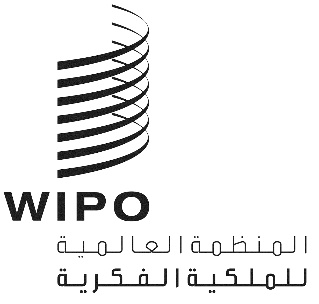 WO/GA/51/13الأصل: بالإنكليزيةالتاريخ: 30 يوليو 2019الجمعية العامة للويبوالدورة الحادية والخمسون (الدورة العادية الرابعة والعشرون)جنيف، من 30 سبتمبر إلى 9 أكتوبر 2019تقرير عن اللجنة المعنية بمعايير الويبووثيقة من إعداد الأمانةالمقدمةخلال الفترة قيد النظر، عقدت اللجنة المعنية بمعايير الويبو (لجنة المعايير) دورتها السادسة في الفترة من 15 إلى 19 أكتوبر 2018، ودورتها السابعة في الفترة من 1 إلى 5 يوليو 2019. وترأّست الدورة السادسة السيدة كاتيا برابيك (ألمانيا)، أما الدورة السابعة فقد ترأّسها السيد جان شارل داوست (كندا).وواصلت الوفود خلال الدورتين تبادل الآراء بشأن وضع معايير الويبو، وتنفيذ مجتمع الملكية الفكرية للمعايير، وكذلك بشأن المسائل الأخرى المتعلقة ببيانات الملكية الفكرية ومعلومات عنها. ونظرت لجنة المعايير في إمكانية استخدام التكنولوجيات الناشئة مثل سلاسل الكتل (Blockchain) في إطار عملها ومشاريعها.ويتاح على الموقع الإلكتروني للويبو، التقرير المعتمد خلال الدورة السادسة وملخص الرئيس للدورة السابعة.وضع معايير الويبومعايير الويبو المعتمدة والمنقحةنظرت لجنة المعايير في المقترحات الواردة لوضع معايير جديدة للويبو أو تنقيح معايير قائمة لتلبية لطلبات مكاتب الملكية الفكرية والمستخدمين. واعتمدت لجنة المعايير، خلال دورتها السادسة، معيار الويبو ST.87 بشأن تبادل مكاتب الملكية الفكرية بيانات الوضع القانوني للتصاميم الصناعية. وبفضل معيار الويبو ST.87، ستتمكن المكاتب من توفير معلومات عن الوضع القانوني للتصاميم الصناعية على نحو منسق وأكثر قابلية للفهم في الوقت نفسه، لا سيما للمستخدمين الذين ليسوا على دراية بأنظمة ملاحقة التصاميم الصناعية المختلفة في البلدان المعنية. ووافقت لجنة المعايير في دورتيها على وضع أو تنقيح المعايير الستة التالية:معيار الويبو ST.3 (رموز ثنائية الحروف لتمثيل الدول والكيانات والمنظمات الأخرى)؛معيار الويبو ST.26 (قوائم تسلسل النوويدات والأحماض الأمينية باستخدام لغة الترميز الموسعة (XML))؛معيار الويبو ST.27 (تبادل بيانات عن الوضع القانوني للبراءات)؛معيار الويبو ST.37 (ملف الإدارة فيما يخص وثائق البراءات المنشورة)؛معيار الويبو ST.60 (البيانات البيبليوغرافية المتعلقة بالعلامات)؛معيار الويبو ST.96 (معالجة بيانات الملكية الفكرية باستخدام لغة الترميز الموسعة (XML)).وتعمل فرقة عمل XML4IP حالياً على وضع معيار جديد للويبو على واجهة التطبيق البرمجية على الإنترنت. ومن المتوقع أن يسهل معيار الويبو الجديد في المستقبل معالجة تبادل البيانات بين المكاتب إلى حد كبير من خلال التواصل بين الأجهزة. وتعمل فرقة العمل أيضاً على تطوير مكونات بنسق XML جديدة للمؤشرات الجغرافية والمصنفات اليتيمة المحمية بموجب حق المؤلف. وكنتيجة للأنشطة التي اضطُلع بها، أشارت لجنة المعايير إلى ضرورة توسيع نطاق المعيار ST.96 ليشمل "الملكية الفكرية" عوضاً عن "الملكية الصناعية".المشاريع وأفرقة الخبراء الجديدةأنشأت لجنة المعايير خلال دورتها السادسة، في إطار برنامج عملها، ست مهام جديدة من أجل وضع معايير جديدة للويبو، كما أنشأت أفرقة خبراء للقيام بهذه المهام (فرق عمل):استراتيجيات تكنولوجيا المعلومات والاتصالات ومعايير الويبو لتمكين أوساط الملكية الفكرية من إنتاج بيانات الملكية الصناعية وتبادلها واستخدامها بفعالية (المهمة رقم 58)؛استخدام تكنولوجيا سلسلة الكتل في مجال الملكية الفكرية لتوفير الحماية بموجب حقوق المؤلف ومعالجة المعلومات المتعلقة بعناصر الملكية الفكرية واستخدامها (المهمة رقم 59)؛رموز الأرقام المتفق عليها دولياً في تحديد البيانات (البيبليوغرافية) لأنواع العلامات التجارية الجديدة (المهمة رقم 60)؛النماذج والصور الثلاثية الأبعاد لعناصر الملكية الفكرية التي ستُستخدم في البراءات والعلامات التجارية والتصاميم الصناعية (المهمة رقم 61)؛التحول الرقمي في ضوء النشر الإلكتروني لوثائق الملكية الفكرية (المهمة رقم 62)؛التصوير المرئي للبيانات بلغة الترميز الموسعة بالاستناد إلى معايير الويبو الخاصة بلغة الترميز الموسعة (المهمة رقم 63).وأنشأت لجنة المعايير، خلال دورتها السابعة، فرقة عمل جديدة باسم "فرقة العمل المعنية بواجهة التطبيق البرمجية" ووضعت مهمة جديدة رقم 64 لوضع معيار جديد للويبو فيما يتعلق بموارد الملكية الفكرية في نسق ترقيم عناصر جافاسكريبت (JSON)، وذلك ليُستخدم لإيداع المعلومات ومعالجتها أو نشرها أو تبادلها. ووافقت لجنة المعايير أيضاً على أن تولي فرقة العمل المعنية بالوضع القانوني الأولوية لإعداد معيار جديد للويبو بشأن تبادل مكاتب الملكية الفكرية بيانات الوضع القانوني الخاصة بالعلامات التجارية.تقديم الدعم لتنفيذ معايير الويبوشجعت لجنة المعايير مكاتب الملكية الفكرية على المشاركة في الدراسة الاستقصائية المتعلقة باستخدام معايير الويبو حتى يتمكن المكتب الدولي من رصد حالة تنفيذ مكاتب الملكية الفكرية لمعايير الويبو وتحديد الاحتياجات من حيث المساعدة التقنية وتكوين الكفاءات.ولدعم مكاتب الملكية الفكرية ومودعي الطلبات في تنفيذهم لمعيار الويبو ST.26 (قوائم تسلسل النوويدات والأحماض الأمينية باستخدام لغة الترميز الموسعة (XML)) على نحو متسق، في يناير 2022 في جميع أنحاء العالم، يعمل المكتب الدولي على استحداث أداة برمجية مشتركة تسمى "تسلسل الويبو" لإعداد طلبات البراءات التي تتضمن قوائم تسلسلية والتحقق من صحتها. وهذا هو المشروع الأول الذي تتعاون فيه مكاتب الملكية الفكرية مع المكتب الدولي لاستحداث أداة برمجية مشتركة يستفيد منها جميع أصحاب المصلحة والمستخدمين.وفيما يتعلق بمعيار الويبو ST.27 (بشأن بيانات الوضع القانوني للبراءات)، أبلغ المكتب الدولي بأن 12 مكتباً من مكاتب الملكية الفكرية قد قدّموا جدولاً للربط بين أحداثهم الوطنية والإقليمية الخاصة بالوضع القانوني للبراءات والأحداث المدرجة في معيار الويبو ST.27، وأفاد بأن هذه الجداول متاحة على الموقع الإلكتروني للويبو. وإعداد جدول الربط يُعتبر الخطوة الأولى لتنفيذ المعيار ST.27، ويمكن أن يساعد المكاتب على فهم المعيار بشكل أفضل. وستساعد الجداول أيضاً المستخدمين على استخدام أحداث موحدة فيما يتعلق بالوضع القانوني للبراءات ومعرفة أحداث المصدر ذات الصلة. وأشارت لجنة المعايير أيضاً إلى أن المكاتب قدّمت جداول بشأن الأحداث ذات الصلة بالوضع القانوني للتصاميم الصناعية (المعيار ST.87) وطلبت من الأمانة نشرها على موقع الويبو الإلكتروني.وبالنسبة لمعيار الويبو ST.37 (ملف الإدارة فيما يخص وثائق البراءات المنشورة)، أشارت اللجنة إلى تقديم 20 مكتباً من مكاتب الملكية الفكرية ملفات الإدارة وهي متاحة على بوابة ملف الإدارة. ويمكن أن توفر هذه البوابة للمكاتب والمستخدمين الآخرين صورة أشمل لوثائق البراءات المنشورة.وفيما يتعلق بالمعايير ST.96 (معالجة بيانات الملكية الفكرية باستخدام لغة الترميز الموسعة (XML))، أحاطت لجنة المعايير علماً بأهمية التنفيذ المشترك للمعيار ST.96 من طرف مكاتب الملكية الفكرية، ووافقت على أن يستضيف المكتب الدولي المستودع المركزي الذي يجمع سبل تنفيذ المعيار ST.96 الخاصة بكل مكتب معني.وأبلغ المكتب الدولي لجنة المعايير بأنه يواصل تنفيذ معيار الويبو في منتجات الويبو وخدماتها، مثلاً تنفيذ المعيارين ST.27 وST.96 في نظام أتمتة الملكية الصناعية (الإباس) والمعيار ST.96 في نظامي مدريد ولاهاي.وأدركت لجنة المعايير أن مطوري أنظمة تكنولوجيا المعلومات قد قاموا بتنفيذ معايير الويبو تدريجياً. وبالتالي، فقد وافقت على إنشاء منتدى جديد للمطورين كي يتمكنوا من تقديم تعليقات مباشرة على معايير الويبو ذات الصلة.الأنشطة الأخرىحلقات العمل بشأن معايير الويبوفي إطار عمل فرقة العمل التابعة للجنة المعايير والمعنية بسلاسل الكتل، عُقدت حلقة العمل حول سلاسل الكتل يومي 29 و 30 أبريل 2019 (يُتاح شريط الفيديو عند الطلب). وركزت حلقة العمل على تكنولوجيا سلاسل الكتل وتطبيقها على النظام البيئي للملكية الفكرية والتعاون المحتمل بين المجتمعات الملكية الفكرية وسلاسل الكتل، مع مشاركة من خبراء في سلاسل الكتل، وخبراء الملكية الفكرية من القطاع الخاص، ومكاتب الملكية الفكرية، والأوساط الأكاديمية، ومنظمات الأمم المتحدة والمنظمات الحكومية الدولية. وقدمت حلقة العمل هذه صورة شاملة لهذه التكنولوجيا الناشئة وأتاحت فرصة أمام الدول الأعضاء من جميع أنحاء العالم لتحسين معارفها. وستبحث فرقة العمل التابعة للجنة المعايير والمعنية بسلاسل الكتل الاستخدام الأكثر فعالية لهذه التكنولوجيا في مجال الملكية الفكرية ومدى ضرورة توحيد المعايير.وفي إطار فرقة العمل التابعة للجنة المعايير والمعنية بتوحيد الأسماء، عُقدت حلقة عمل بشأن توحيد الأسماء في 2 و3 مايو 2019. واستكشف المشاركون، لاسيما الخبراء من مكاتب الملكية الفكرية وهيئات توحيد القطاع الصناعي والأوساط الأكاديمية ومقدمي البيانات ومجموعات المستخدمين، الحلول وأوجه التعاون الممكنة، بما في ذلك استخدام معرفات لمقدمي طلبات الملكية الفكرية وأصحابها. وأشار المشاركون في حلقة العمل إلى أن هناك حاجة إلى مزيد من التعاون بين مكاتب الملكية الفكرية والقطاع الخاص من أجل توحيد الأسماء.دراسات استقصائية بشأن ممارسات مكاتب الملكية الفكريةأقرت لجنة المعايير وناقشت نتائج ثلاثة استبيانات فيما يتعلق بممارسات مكاتب الملكية الفكرية في تنفيذ معايير الويبو وغيرها من الأنشطة ذات الصلة، بما في ذلك الدراسة الاستقصائية بشأن شهادات الحماية التكميلية وتمديدات مدة البراءات.وناقشت اللجنة في دورتها السابعة نتائج الدراسات الاستقصائية ووافقت على نشرها على موقع الويبو الإلكتروني. كما وافقت اللجنة أيضاً على ثلاثة استبيانات جديدة، بما في ذلك استبيان حول استخدام النماذج والصور الثلاثية الأبعاد في البيانات والوثائق فيما يتعلق بالملكية الفكرية.تقديم المشورة والمساعدة التقنيتين من أجل تكوين الكفاءاتفيما يتعلق بتقديم المشورة والمساعدة التقنيتين من أجل تكوين الكفاءات لدى مكاتب الملكية الفكرية فيما يتعلق بمعايير الويبو، أحاطت لجنة المعايير علماً بالتقريرين (انظر الوثيقتين المرفقتين CWS/6/31 وCWS/7/26) بشأن الأنشطة التي اضطلع بها المكتب الدولي خلال عامي 2017 و2018، بناءً على طلب الجمعية العامة للويبو في دورتها الأربعين المعقودة في أكتوبر 2011.وقد قُدّم تمويل لما عدده 14 وفداً من أقل البلدان نمواً أو البلدان النامية لحضور الدورتين وفقاً للقرار الذي اتخذته الجمعية العامة للويبو في عام 2011.الاستنتاجاتوفي الختام، أُحرز تقدم ملحوظ خلال الدورتين السادسة والسابعة، باعتماد معايير الويبو ومراجعتها مما سيسهم في نشر معلومات الملكية الفكرية والاعتراف المشترك بضرورة مواصلة الجهود وتكثيفها من أجل إذكاء الوعي وتقديم المساعدة التقنية لمكاتب الملكية الفكرية بناءً على الطلب ورهناً بالموارد المتاحة. ووضعت الدورتان أيضاً برنامج عمل مستقبلي ثري يمكن أن يستجيب أكثر للمتطلبات في عصر التكنولوجيات الحديثة.إن الجمعية العامة للويبو مدعوّة إلى الإحاطة علماً "بتقرير عن اللجنة المعنية بمعايير الويبو" (الوثيقة WO/GA/51/13).[تلي ذلك الوثيقتان CWS/6/31 وCWS/7/26]ACWS/6/31الأصل: بالإنكليزيةالتاريخ: 18 سبتمبر 2018اللجنة المعنية بمعايير الويبوالدورة السادسةجنيف، من 15 إلى 19 أكتوبر 2018تقرير عن تقديم المشورة والمساعدة التقنيتين من أجل تكوين كفاءات مكاتب الملكية الصناعية بناء على ولاية اللجنةوثيقة من إعداد الأمانةالمقدمةيهدف هذا التقرير إلى تنفيذ القرار الذي اتخذته الجمعية العامة في عام 2011 بشأن ولاية اللجنة المعنية بمعايير الويبو وإلى تقديم تقارير خطية منتظمة عن تفاصيل الأنشطة المنفذة في عام 2017 التي من خلالها سعى المكتب الدولي أو الأمانة إلى "إسداء المشورة وتقديم المساعدة التقنية لتكوين الكفاءات لفائدة مكاتب الملكية الصناعية بإنجاز مشاريع لتعميم المعلومات عن معايير الملكية الفكرية" (انظر الفقرة 190 من الوثيقة WO/GA/40/19). وترد قائمة كاملة بهذه الأنشطة في قاعدة بيانات المساعدة التقنية (www.wipo.int/tad).وأشارت لجنة المعايير، في دورتها الخامسة، إلى أن الأمانة ستوفر مساعدة تقنية وأنشطة تدريب بشأن معايير الويبو بناء على الطلب وتوفُّر الموارد اللازمة؛ وستقدِّم بعدئذ اقتراحاً بشأن دورات التدريب الشبكية الخاصة بمعايير الويبو كي تنظر فيها اللجنة إبّان دورتها السادسة (انظر الفقرة 112 من الوثيقة CWS/5/22).ولما كانت معايير الويبو تنفَّذ في أنظمة وأدوات مختلفة للويبو، مثل حلول الويبو للأعمال، فإن الأنشطة التالية تغطي أيضاً ضمنياً تعميم المعلومات عن معايير الملكية الفكرية.التدريب والمشورة التقنية بشأن استخدام معايير الويبوقدَّم المكتب الدولي، في عام 2017، مساعدة تقنية إلى عدة مكاتب للملكية الصناعية ومستخدمين بشأن استعمال معايير الويبو، عن طريق البريد الإلكتروني والمؤتمرات الشبكية والاجتماعات المباشرة.ولم تتلقَ الأمانة أي التماس لمساعدة تقنية أو تدريب بشأن معايير الويبو منذ الدورة الماضية للجنة المعايير. ويذكَّر بأن الأمانة توفر المساعدة التقنية والتدريب بشأن معايير الويبو بناء على الطلب وتوفُّر الموارد اللازمة.وعقب المناقشات التي دارت في أثناء الدورة الخامسة للجنة المعايير بشأن دورات التدريب الشبكية الخاصة بمعايير الويبو، تعتزم الأمانة تنظيم ندوتين شبكيتين الأولى في النصف الثاني من عام 2018 والثانية في النصف الأول من عام 2019. وتنظر الأمانة أيضاً في جدوى وضع دورة تعلم عن بعد بشأن معايير الويبو بالتعاون مع أكاديمية الويبو وتكون موجَّهة غلى موظفي مكاتب الملكية الصناعية ومستخدمي معلومات الملكية الفكرية وطلاب الجامعات.المساعدة التقنية من أجل إنشاء البنية التحتية في مؤسسات الملكية الفكرية باستخدام معايير الويبويهدف البرنامج 15 إلى تحسين أنظمة أعمال مكاتب الملكية الصناعية الوطنية والإقليمية وبنيتها التحتية التقنية لمساعدتها على أن تقدم لأصحاب المصالح لديها خدمات أعلى جودة وفعالية من حيث التكلفة. وتتماشى المساعدة المقدمة مع توصيات أجندة التنمية الرامية إلى تعزيز البنية التحتية المؤسسية والتقنية لمكاتب ومؤسسات الملكية الصناعية. وتشمل خدمات البرنامج المشورة التقنية؛ وتقييم احتياجات العمل؛ وتحديد نطاق المشاريع والتخطيط لها؛ وتحليل إجراءات العمل؛ ومواصلة تطوير حلول أنظمة العمل المخصصة لإدارة حقوق الملكية الفكرية ولتبادل وثائق الأولوية ونتائج البحث والفحص، وتعميمها؛ وإنشاء قواعد بيانات للملكية الفكرية؛ والمساعدة في رقمنة سجلات الملكية الفكرية وتجهيز البيانات لنشرها على الإنترنت وتبادلها إلكترونيا؛ والتدريب ونقل المعارف إلى موظفي مؤسسات الملكية الفكرية؛ ودعم الأنظمة التي تقدمها الويبو. وتراعي المساعدة معايير الويبو المتعلقة ببيانات ومعلومات الملكية الفكرية وفق مقتضى الحال. ويحتل التدريب في الموقع والتوجيه وحلقات العمل التدريبية الإقليمية مساحة كبيرة من عمل البرنامج وكلها يؤدي دورا حاسما في تحقيق النتائج المرجوة.ونُظّمت في إطار هذا البرنامج أنشطة مع 58 مكتبا للملكية الصناعية في عام 2017، بما فيها 14 حلقة عمل تدريبية إقليمية ودون إقليمية. وبحلول نهاية عام 2017، كان 84 مكتبا للملكية الصناعية حول العالم يستخدم حلول الأعمال التي تقدمها الويبو والتي تشمل معايير الويبو لإدارة حقوق الملكية الفكرية. وكان أحد اهتمامات البرنامج الرئيسية خلال الثنائية الارتقاء بمستوى الخدمة في مكاتب الملكية الصناعية بمساعدتها على الانتقال إلى الخدمات الشبكية في الإيداع ونشر معلومات الملكية الفكرية. ويمكن الاطلاع على مزيد من المعلومات عبر الموقع الإلكتروني لبرنامج المساعدة التقنية التي تقدمها الويبو لمكاتب الملكية الصناعية: http://www.wipo.int/cooperation/ar/technical_assistance/.تكوين كفاءات الموظفين والفاحصين المعنيين بالملكية الفكرية من أجل استخدام الأدوات الدوليةبناء على طلب الجهات المعنية، يعمل المكتب الدولي على استحداث أداة برمجية مشتركة تمكِّن مودعي البراءات من إعداد قوائم تسلسل النكليوتيد والأحماض الأمينية وفقاً لمعيار الويبو ST.26 ودعم مكاتب الملكية الصناعية في معالجة وفحص قوائم التسلسل. ويُعتزم إطلاق البرمجية في النصف الثاني من عام 2019.تعزيز فهم معايير الملكية الفكريةإن المكتب الدولي، في إطار سعيه إلى تعزيز الوعي بمعايير الويبو في البلدان النامية وتسهيل مشاركة عدد أكبر من البلدان النامية في إعداد معيار (معايير) جديد أو منقّح من معايير الويبو، وعملا بالقرار الذي اتخذته الجمعية العامة في أكتوبر 2011، قد موّل مشاركة سبعة بلدان من البلدان النامية أو أقل البلدان نمواً في دورة لجنة المعايير الخامسة.تبادل بيانات الملكية الفكريةتعاون المكتب الدولي مع الكثير من مكاتب الملكية الصناعية، لا سيما في بعض مجموعات البلدان النامية، لتعزيز تبادل بيانات الملكية الفكرية بهدف تعزيز نفاذ المستخدمين في تلك البلدان إلى معلومات الملكية الفكرية الواردة من تلك المكاتب. وقد نُظم تبادل المعلومات المتعلقة بالملكية الفكرية وفقا لمعايير الويبو الملائمة. وفي عام 2017، أُدرجت مجموعات العلامات التجارية الخاصة بالبلدان التالية في قاعدة البيانات العالمية لأدوات التوسيم: شيلي وفرنسا وآيسلندا وتايلند وفييت نام؛ وفي عام 2017 أُدرجت مجموعات البراءات الخاصة بالبلدان التالية في ركن البراءات: أستراليا وبروني دار السلام وكمبوديا والدانمرك وفرنسا وإندونيسيا وماليزيا والفلبين والمملكة العربية السعودية وتايلند.إن لجنة المعايير مدعوة إلى الإحاطة علما بالأنشطة التي اضطلع بها المكتب الدولي في عام 2017 لتقديم المشورة التقنية والمساعدة من أجل تكوين الكفاءات لدى مكاتب الملكية الصناعية، بشأن تعميم المعلومات المتعلقة بمعايير الملكية الفكرية. وسوف تُستخدم هذه الوثيقة أساساً للتقرير الذي سيقدَّم إلى الجمعية العامة للويبو التي ستُعقد في عام 2019، كما طُلب في دورتها الأربعين التي عُقدت في أكتوبر 2011 (انظر الفقرة 190 من الوثيقة WO/GA/40/19).[تلي ذلك الوثيقة CWS/7/26]ACWS/7/26الأصل: بالإنكليزيةالتاريخ: 14 مايو 2019اللجنة المعنية بمعايير الويبوالدورة السابعةجنيف، من 1 إلى 5 يوليو 2019تقرير عن تقديم المشورة والمساعدة التقنيتين من أجل تكوين كفاءات مكاتب الملكية الصناعية بناء على ولاية اللجنةوثيقة من إعداد المكتب الدوليالمقدمةيهدف هذا التقرير إلى تنفيذ القرار الذي اتخذته الجمعية العامة في عام 2011 بشأن ولاية اللجنة المعنية بمعايير الويبو (لجنة المعايير)، وإلى تقديم تقارير خطية منتظمة عن تفاصيل الأنشطة المنفذة في عام 2018 التي سعى من خلالها المكتب الدولي أو الأمانة إلى "إسداء المشورة وتقديم المساعدة التقنيتين لتكوين الكفاءات لفائدة مكاتب الملكية الصناعية بإنجاز مشاريع لتعميم المعلومات عن معايير الملكية الصناعية" (انظر الفقرة 190 من الوثيقة WO/GA/40/19). وترد قائمة كاملة بهذه الأنشطة في قاعدة بيانات المساعدة التقنية (www.wipo.int/tad).ولما كانت معايير الويبو تنفَّذ في أنظمة وأدوات مختلفة للويبو، مثل حلول الويبو للأعمال، فإن الأنشطة التالية تغطي أيضاً ضمنياً تعميم المعلومات عن معايير الملكية الصناعية.التدريب والمشورة التقنية بشأن استخدام معايير الويبوقدَّم المكتب الدولي، في عام 2018، المشورة التقنية لمساعدة عدة مكاتب للملكية الصناعية ومستخدمين بشأن استعمال معايير الويبو، عن طريق الرسائل الإلكترونية والمؤتمرات الشبكية والاجتماعات المباشرة.ولم تتلقَ الأمانة أي التماس لمساعدة تقنية أو تدريب بشأن معايير الويبو منذ الدورة الماضية للجنة المعايير. وستوفر الأمانة المساعدة التقنية والتدريب بشأن معايير الويبو بناءً على الطلب وتوفُّر الموارد اللازمة.المساعدة التقنية من أجل إنشاء البنية التحتية في مؤسسات الملكية الصناعية باستخدام معايير الويبويهدف البرنامج 15 إلى تحسين أنظمة أعمال مكاتب الملكية الصناعية الوطنية والإقليمية وبنيتها التحتية التقنية لمساعدتها على أن تقدم لأصحاب المصلحة لديها خدمات أعلى جودة وفعالية من حيث التكلفة. وتتماشى المساعدة المقدمة مع توصيات أجندة التنمية الرامية إلى تعزيز البنية التحتية المؤسسية والتقنية لمكاتب ومؤسسات الملكية الصناعية. وتشمل خدمات البرنامج المشورة التقنية؛ وتقييم احتياجات العمل؛ وتحديد نطاق المشاريع والتخطيط لها؛ وتحليل إجراءات العمل؛ ومواصلة تطوير حلول أنظمة العمل المخصصة لإدارة حقوق الملكية الصناعية ولتبادل وثائق الأولوية ونتائج البحث والفحص، وتعميمها؛ وإنشاء قواعد بيانات للملكية الفكرية؛ والمساعدة في رقمنة سجلات الملكية الصناعية وتجهيز البيانات لنشرها على الإنترنت وتبادلها إلكترونياً؛ والتدريب ونقل المعارف إلى موظفي مؤسسات الملكية الصناعية؛ ودعم الأنظمة التي تقدمها الويبو. وتراعي المساعدة معايير الويبو المتعلقة ببيانات ومعلومات الملكية الصناعية وفق مقتضى الحال. ويحتل التدريب في الموقع والتوجيه وحلقات العمل التدريبية الإقليمية مساحة كبيرة من عمل البرنامج وكلها يؤدي دوراً حاسماً في تحقيق النتائج المرجوة.ونُظمت في إطار هذا البرنامج أنشطة مع 42 مكتباً للملكية الصناعية في عام 2018، بما فيها 12 حلقة عمل تدريبية إقليمية أو دون إقليمية. وبحلول نهاية 2018، كان 84 مكتباً للملكية الصناعية حول العالم يستخدم حلول الأعمال التي تقدمها الويبو والتي تشمل معايير الويبو لإدارة حقوق الملكية الصناعية. وكان أحد اهتمامات البرنامج الرئيسية خلال الثنائية الارتقاء بمستوى الخدمة في مكاتب الملكية الصناعية بمساعدتها على الانتقال إلى الخدمات الشبكية في الإيداع ونشر معلومات الملكية الصناعية. وتتاح المزيد من المعلومات على الموقع الإلكتروني لبرنامج المساعدة التقنية التي تقدمها الويبو لمكاتب الملكية الصناعية https://www.wipo.int/cooperation/ar/technical_assistance.تكوين كفاءات الموظفين والفاحصين المعنيين بالملكية الصناعية من أجل استخدام الأدوات الدوليةبناءً على طلب الجهات المعنية، يعمل المكتب الدولي على استحداث أداة برمجية مشتركة، أداة الويبو للتسلسل، التي ستمكِّن مودعي البراءات من إعداد قوائم تسلسل النكليوتيد والأحماض الأمينية وفقاً لمعيار الويبو ST.26 ودعم مكاتب الملكية الصناعية في معالجة وفحص قوائم التسلسل. ويُعتزم إطلاق أداة الويبو للتسلسل في النصف الثاني من عام 2019.تعزيز فهم معايير الويبوإن المكتب الدولي، في إطار سعيه إلى تعزيز الوعي بمعايير الويبو في البلدان النامية وتسهيل مشاركة عدد أكبر من البلدان النامية في إعداد معيار (معايير) جديد أو منقّح من معايير الويبو، وعملاً بالقرار الذي اتخذته الجمعية العامة في أكتوبر 2011، قد موّل مشاركة سبعة بلدان من البلدان النامية أو أقل البلدان نمواً في دورة لجنة المعايير السادسة. تبادل بيانات الملكية الصناعيةتعاون المكتب الدولي مع الكثير من مكاتب الملكية الصناعية، لا سيما في بعض مجموعات البلدان النامية، لتعزيز تبادل بيانات الملكية الصناعية بهدف تعزيز نفاذ المستخدمين في تلك البلدان إلى معلومات الملكية الصناعية الواردة من تلك المكاتب. وقد نُظم تبادل المعلومات المتعلقة بالملكية الصناعية وفقا لمعايير الويبو الملائمة. وقد نُظم تبادل المعلومات المتعلقة بالملكية الصناعية وفقا لمعايير الويبو الملائمة. وفي عام 2018، أُدرجت مجموعات العلامات التجارية الخاصة بالبلدان التالية في قاعدة البيانات العالمية لأدوات التوسيم: البحرين وجورجيا وإيطاليا والكويت ومقدونيا الشمالية وساموا والسودان وتونس والإمارات العربية المتحدة، وفي عام 2018 أُدرجت مجموعات البراءات الخاصة بالبلدان التالية في ركن البراءات: بلغاريا وجورجيا والهند وإيطاليا وجمهورية لاو الديموقراطية الشعبية ورومانيا. وفي عام 2018 أدرجت في قاعدة البيانات العالمية لأدوات التوسيم أيضاً التسجيلات الدولية للفترة من 1985 إلى 1998، ومجموعة البراءات الخاصة بالمكتب الأوروبي للملكية الفكرية والبلدان التالية: فرنسا وجورجيا وألمانيا والأردن ومنغوليا وجمهورية مولدوفا ومقدونيا الشمالية.إن لجنة المعايير مدعوة إلى الإحاطة علماً بالأنشطة التي اضطلع بها المكتب الدولي في عام 2018 لتقديم المشورة والمساعدة التقنيتين من أجل تكوين الكفاءات لدى مكاتب الملكية الصناعية، بشأن تعميم المعلومات المتعلقة بمعايير الملكية الصناعية. وسوف تُستخدم هذه الوثيقة أساساً للتقرير الذي سيقدَّم إلى الجمعية العامة للويبو التي ستُعقد في عام 2019، كما طُلب في دورتها الأربعين التي عُقدت في أكتوبر 2011 (انظر الفقرة 190 من الوثيقة WO/GA/40/19).[نهاية الوثيقة]